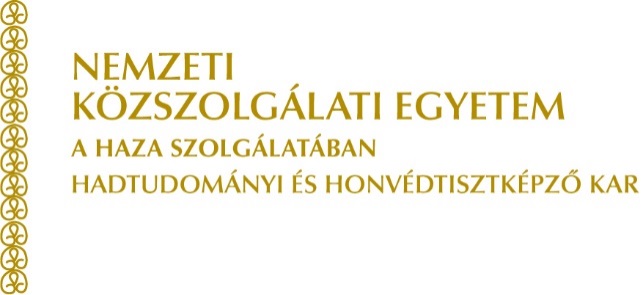 Általános tájékoztató a tanfolyami képzésrőlTisztelt Hallgató!Köszöntöm a Nemzeti Közszolgálati Egyetem (NKE) Hadtudományi és Honvédtisztképző Karának (HHK) képzésén! Szeretném előzetesen tájékoztatni a tanfolyami képzéssel kapcsolatban néhány hasznos tudnivalóról.Fontos tudnivaló, hogy vezénylési ideje alatt sem személyügyileg, sem pénzügyileg nem kerül átadásra, élelmezése és elhelyezése az anyaalakulatának átjelentőjével és vezénylési parancsa alapján valósul meg.Beléptetés 
A Zrínyi Miklós Laktanya és Egyetemi Campus (ZMLEC, 1101 Budapest, Hungária krt. 9-11.) területére a belépést (személyi és gépjárművel történő) az MH Hadkiegészítő, Felkészítő és Kiképző Parancsnokság (MH HFKP) engedélyezi és végzi. Ahhoz, hogy a beléptetés zavartalanul megtörténjen, legkésőbb a tanfolyam megkezdése előtt 10 munkanappal a Tanfolyami regisztrációs adatlapon szereplő adatokat továbbítanunk kell az MH HFKP felelős ügyintézőjének.A nem szolgálati gépjárművel érkezők kizárólag a 4 hetet meghaladó tanfolyamok esetén kérhetik a parkolás engedélyezését. Ez esetben az MH HFKP tancsoportonként legfeljebb 5 hallgató számára biztosítja a behajtást. Tekintettel a parkolóhelyek szűkös számára, előfordulhat, hogy az objektumban rendezett események miatt ennek ellenére nem áll rendelkezésre szabad parkolóhely! (A tanfolyam kezdetén mindenképpen javasoljuk a szolgálati gépjárművel történő behajtást!)Étkezés
Amennyiben Ön vezényeltként igényjogosult természetbeni ellátásra (vezénylési parancsának tartalmaznia kell ennek tényét), úgy élelmezési átjelentővel lehetőség van térítésmentes étkezésre a ZMLEC étkezdéjében.Ez esetben kérjük, hogy az átjelentőt a 02-2/20-653 fax számra (MH vitéz Szurmay Sándor Budapest Helyőrség Dandár) – az ellátás időbeni biztosítása érdekében – legkevesebb 5 munkanappal a képzés első napját megelőzően megküldeni szíveskedjen! (Javasolt az eredeti példányt a képzésre magával hoznia, és szükség esetén az étkezde pénztárában azt bemutatni.) Előfizetéses étkezést a ZMLEC étkezdéje biztosít, havi befizetés (tárgyhó 25. napján leadott rendelés) formájában. Esetenként - a visszaadott ebédjegyek számának függvényében - lehetőség van naponta is menü jegyet vásárolni (napi szinten változó).Ezen kívül mód van "A la carte" ebédelésre is az étkezde mellett található éttermi részben.
A büfékben szendvics, kávé, tea, üdítő vásárolható.SzállásAmennyiben Ön a tanfolyamra vezényeltként jogosult szállás igénybevételére, úgy kérjük, hogy a tanfolyami regisztrációs adatlapon ezt jelezni szíveskedjen (pl. vasárnap érkezik-e vagy hétfőn)!RegisztrációA ZMLEC területére történő belépéshez, a szállás igénybe vételéhez, a tanfolyamon történő részvételhez és a végzést követő igazolás kiadásához szükséges a Tanfolyami regisztrációs adatlap kitöltése és időben történő megküldése a HHK Katonai Tanfolyamszervező Intézet (KTSZI) részére. Az Ön által megadott személyes adatok kezelése az NKE „Szabályzat a személyes adatok védelméről és a közérdekű adatokkal kapcsolatos feladatokról” előírásai alapján, a nemzeti felsőoktatásról szóló 2011. évi CCIV. törvénynek, az információs önrendelkezési jogról és az információszabadságról szóló 2011. évi CXII. törvénynek, valamint az Európai Parlament és a Tanács (EU) 2016/679 (2016. április 27.) rendeletének megfelelően történik.
A szabályzat az alábbi linken található: https://www.uni-nke.hu/document/uni-nke-hu/A-szemelyes-adatok-vedelmerol-es-a-kozerdeku-adatokkal-kapcsolatos-feladatokrol-szolo-szabalyzat-hataly-2019-II-1-tol.pdfA Tanfolyami regisztrációs adatlap a KTSZI honlapjáról tölthető le. Kérjük, hogy a fenti regisztrációs adatlapot – a tanfolyami részvételének zavartalan előkészítése érdekében – szerkeszthető (word) formátumban, legkésőbb 10 munkanappal a képzést megelőzően az alábbi e-mail címre megküldeni szíveskedjen: Szakmai tanfolyamok esetén: 	Stiffel Cintia ka.NKE HHK Katonai Tanfolyamszervező Intézete-mail: stiffel.cintia@uni-nke.huHM telefon: 02-2/29-406Statikus (Hadműveleti, Harcászati törzstiszti-, és KVNR) tanfolyamok esetén:Égető Andrea századosNKE HHK Katonai Tanfolyamszervező Intézete-mail: egeto.andrea@uni-nke.huHM telefon: 02-2/29-334 Nyelvtanfolyamok esetén:		Sárkány Dorina ka.NKE HHK Idegennyelvi és Szaknyelvi Lektorátuse-mail: sarkany.dorina@uni-nke.hu HM telefon: 02-2/29-462Számos új, a szakmai tevékenysége során alkalmazható ismeret elsajátítását és a tanfolyam sikeres elvégzését kívánom Önnek!Visi Tibor ezredesNKE HHK Katonai Tanfolyamszervező Intézetintézetvezető